Synthèse des espèces chimiquesI-  Nécessité de la chimie de synthèseI-  Nécessité de la chimie de synthèse La chimie de synthèse présente plusieurs intérêts : - Produire à moindre coût et en plus grande quantité des espèces chimiques présentes dans la nature.- Créer des substances adaptées aux besoins de l’Homme ;- Permettre des progrès dans le domaine de la santé, de l’alimentation, etc … La chimie de synthèse présente plusieurs intérêts : - Produire à moindre coût et en plus grande quantité des espèces chimiques présentes dans la nature.- Créer des substances adaptées aux besoins de l’Homme ;- Permettre des progrès dans le domaine de la santé, de l’alimentation, etc …II-Synthèse d’un espèce chimiqueII-Synthèse d’un espèce chimique1. Définition Réaliser la synthèse d’une espèce chimique, c’est la préparer à partir d’autres espèces chimiques grâce à une transformation chimique.La synthèse d’une espèce chimique nécessite d’autres espèces chimiques. - Les espèces chimiques nécessaires à la synthèse sont appelées : les réactifs de la synthèse.- Les espèces chimiques obtenues sont appelées : les produits de la synthèse.2. Synthèse de l’acétate de linalyle.Principe : on fait réagir un alcool  le linalol  sur de l’anhydride acétique . On obtient de l’acétate de linalyle  et de l’acide acétique . La réaction chimique peut alors s’écrire sous la forme  (la flèche se lit « donne ») : linalol + anhydride acétique  acétate de linalyle  + acide acétiquepour d’éliminer l’anhydride acétique qui n’aurait pas complètement réagit avec le linalol. On ajoute de l’eau, l’anhydride acétique restant se transforme alors en acide acétique. Extraction de l’acétate de linalyle.Principe : il s’agit d’éliminer l’acide acétique qui resterait en le faisant réagir avec de l’hydrogénocarbonate de sodium. Il se forme du dioxyde de carbone et un autre produit très soluble dans l’eau.Remarque Soit le produit est solide, alors il suffit de filtrer le mélange réactionnel sous vide en utilisant un filtre Büchner puis de le purifier :1. Définition Réaliser la synthèse d’une espèce chimique, c’est la préparer à partir d’autres espèces chimiques grâce à une transformation chimique.La synthèse d’une espèce chimique nécessite d’autres espèces chimiques. - Les espèces chimiques nécessaires à la synthèse sont appelées : les réactifs de la synthèse.- Les espèces chimiques obtenues sont appelées : les produits de la synthèse.2. Synthèse de l’acétate de linalyle.Principe : on fait réagir un alcool  le linalol  sur de l’anhydride acétique . On obtient de l’acétate de linalyle  et de l’acide acétique . La réaction chimique peut alors s’écrire sous la forme  (la flèche se lit « donne ») : linalol + anhydride acétique  acétate de linalyle  + acide acétiquepour d’éliminer l’anhydride acétique qui n’aurait pas complètement réagit avec le linalol. On ajoute de l’eau, l’anhydride acétique restant se transforme alors en acide acétique. Extraction de l’acétate de linalyle.Principe : il s’agit d’éliminer l’acide acétique qui resterait en le faisant réagir avec de l’hydrogénocarbonate de sodium. Il se forme du dioxyde de carbone et un autre produit très soluble dans l’eau.Remarque Soit le produit est solide, alors il suffit de filtrer le mélange réactionnel sous vide en utilisant un filtre Büchner puis de le purifier :III- L'identification de l'espèce chimique synthétiséeIII- L'identification de l'espèce chimique synthétiséeAprès l’extraction du produit, il faut le caractériser grâce à ses propriétés physiques : → Sa température de fusion ou d’ébullition.→ Sa solubilité.
→ Sa densité ou sa masse volumique.Une chromatographie sur couche mince peut être réalisée pour vérifier d’une part si le produit obtenu est celui désiré (ceci se fait par comparaison avec le même produit de référence) et d’autre part pour vérifier la pureté du produit obtenu.Exemple : Caractérisation des produits formés  par CCMLe mélange synthétisé contient de l’acétate de linalyle car il y a une tache du dépôt de phase organique qui a le même rapport frontal que l’acétate de linalyle pur.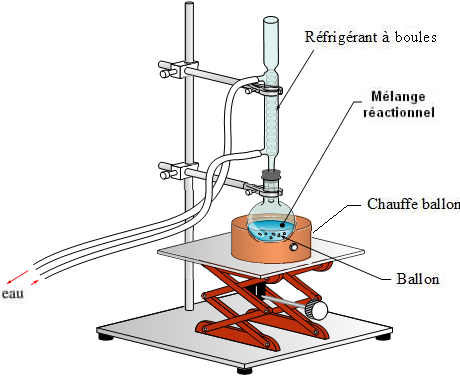 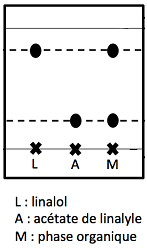 